ایّامی که عید و یا صوم مرتفع استحضرت بهاءالله, حضرت عبدالبهاءاصلی فارسی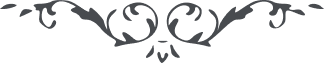 لوح رقم (7) امر و خلق – جلد 4٧ - ایّامی که عید و یا صوم مرتفع استو نیز در رسالهٴ سؤال و جواب است : " اگر عید مولود و یا مبعث در صیام واقع شود حکم صوم در آن یوم مرتفع است "و از حضرت عبدالبهاء است قوله العزیز : " شهادت حضرت اعلی روحی له الفدا اگر در ایّام رضوان واقع عید گرفته نمیشود "